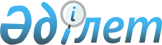 Об установлении ограничительных мероприятий
					
			Утративший силу
			
			
		
					Решение акима села Курык Каракиянского района Мангистауской области от 28 января 2020 года № 14. Зарегистрировано Департаментом юстиции Мангистауской области 28 января 2020 года № 4124. Утратило силу решением акима села Курык Каракиянского района Мангистауской области от 17 апреля 2020 года № 51
      Сноска. Утратило силу решением акима села Курык Каракиянского района Мангистауской области от 17.04.2020 № 51(вводится в действие по истечении десяти календарных дней после дня его первого официального опубликования).
      В соответствии со статьей 35 Закона Республики Казахстан от 23 января 2001 года "О местном государственном управлении и самоуправлении в Республике Казахстан", статьей 10-1 Закона Республики Казахстан от 10 июля 2002 года "О ветеринарии" и на основании представления руководителя государственного учреждения "Каракиянская районная территориальная инспекция Комитета ветеринарного контроля и надзора Министерства сельского хозяйства Республики Казахстан" от 15 января 2020 года № 09-18/08, аким села Курык РЕШИЛ:
      1. Установить ограничительные мероприятия на территории товарищества с ограниченной ответственностью "Ер Сай Каспиан Контрактор" расположенного в селе Курык Каракиянского района, в связи с возникновением болезни "Бешенство" у одной павшей безнадзорной кошки на территории товарищества с ограниченной ответственностью "Ер Сай Каспиан Контрактор".
      2. Государственному учреждению "Аппарат акима села Курык" (главный специалист Е.Омирбаев) обеспечить государственную регистрацию настоящего решения в Департаменте юстиции Мангистауской области, его официальное опубликование в средствах массовой информации.
      3. Контроль за исполнением настоящего решения возложить на заместителя акима села Курык (Е.Кудайсугиров).
      4. Настоящее решение вступает в силу со дня государственной регистрации в Департаменте юстиции Мангистауской области и вводится в действие со дня его первого официального опубликования.
					© 2012. РГП на ПХВ «Институт законодательства и правовой информации Республики Казахстан» Министерства юстиции Республики Казахстан
				
      Аким села 

М. Тулегенов
